Join us for The European Union: Culture, Politics, and Economics Travel Course January 8- 19, 2019 – Italy GS260,  3 credits – Counts for a general elective or Global Awareness Domain. Open to all student majors and programs including Traditional and Advance.We will visit the Italian cities of Venice, Verona, Florence, Pisa, Lucca, Rome, Pompeii, and Caserta.Planned site visits include the water city of Venice, the Leaning Tower of Pisa, the Sistine Chapel, St Peters Basilica, Basilica of St Mary, the ancient site of Pompeii which was completely buried during the eruption of Mount Vesuvius, the Royal Palace of Caserta, the Coliseum, Roman Forum, the Pantheon, Trevi Fountain, and more….Exact costs won’t be known until Fall when airline tickets are purchased, but previous courses have been around the mid point of between $3-4,000 which includes all of your travel, hotel, group transportation, guided tours, and breakfast each day. Last year there was a waiting list by May, so register early.  You can also check with financial aid regarding options for figuring this cost of the trip into your financial aid package (for traditional students there is no additional tuition cost, just the cost of the trip). Contact Tracy Tunwall for more information (ttunwall@mtmercy.edu; ext. 1252).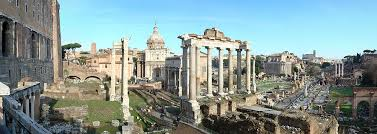 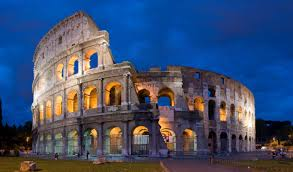 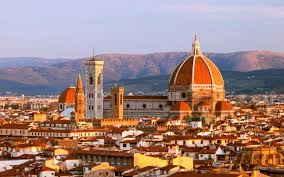 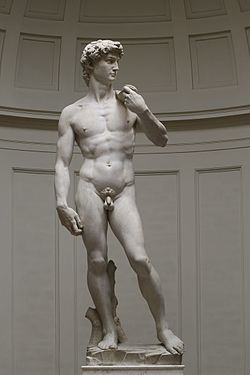 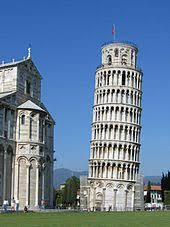 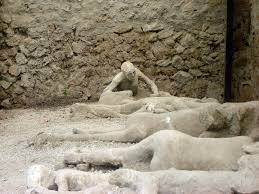 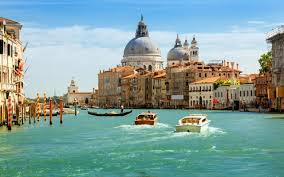 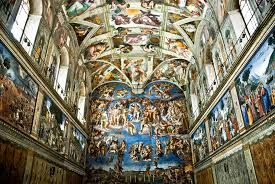 